LATO W SADZIE I OGRODZIEGrupa: MyszkiData: 10.06.2020r.Temat: Owoce lata to samo zdrowie!Cel:- wykonuje zdrową przekąskę z owoców; wyjaśnia, jakie zmiany zachodzą w przyrodzie latemPrzebieg zajęć:„Po co nam owoce?” – film edukacyjny.Link - Owoce i warzywa codziennymi bohaterami w naszej piramidzie żywieniowejhttps://www.youtube.com/watch?v=S6gewDPXBjE„Skąd się biorą owoce?” – zabawa dydaktyczna.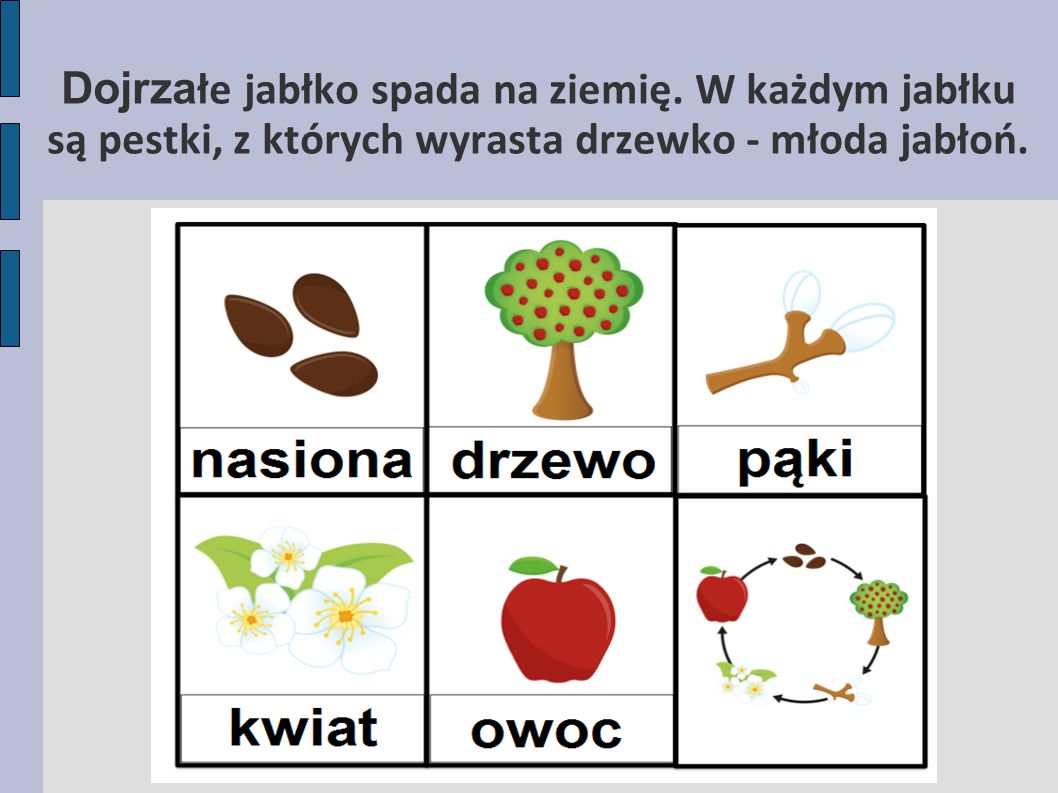 Link do filmu edukacyjnego „Od kwiatu do owocu”https://www.youtube.com/watch?v=pcMM8SiOIDg„Zdrowie na patyku” – zabawa kulinarna, przygotowanie owocowych szaszłyków.Przygotuj owoce. Umyj ręce, a następnie owoce. Weź długą wykałaczkę i spróbuj wykonać owocowe szaszłyki.Smacznego! 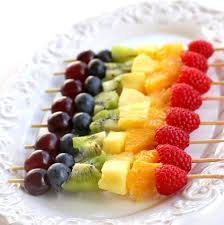 „Okazów bez liku mamy w słoiku” – praca plastyczna.Przygotuj słoik z ulubionymi owocami w środku.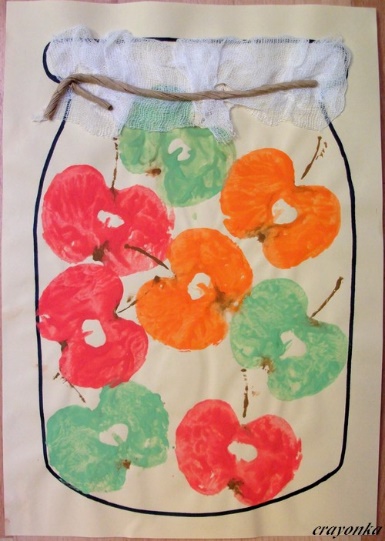 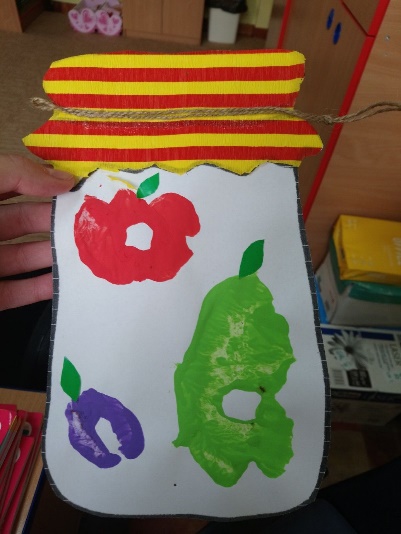 